Муниципальное дошкольное образовательное учреждение «Детский сад № 75»2022-2023 учебный год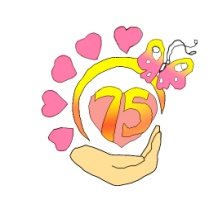 Заведующий Львова Ольга АнатольевнаСтарший воспитатель Колесова Елена НиколаевнаГлавный бухгалтер Нелина Антонина АлександровнаБухгалтер Гришина Ксения АлександровнаЗаведующий хозяйством Куксова Александра ВладимировнаСтаршая медсестра Лапина Яна МихайловнаУчитель-логопед Челина Елена НиколаевнаУчитель-логопед Ардимасова Татьяна ПавловнаПедагог-психолог, социальный педагог  Колчина Ольга ВладимировнаМузыкальный руководитель Синицына Елена ВалерьевнаИнструктор по физическому воспитанию Калинина Валентина ВладимировнаВоспитатели:Группа № 1 – Перевалова Диана Константиновна                         Курочкина Полина АлексеевнаГруппа № 2 – Перепелина Надежда Владимировна                         Вихрева Екатерина ВикторовнаГруппа № 3 – Мокеева Елена Владимировна                         Иванова Екатерина АлександровнаГруппа № 4 - Ардимасова Татьяна Павловна                Калинина Валентина ВладимировнаГруппа № 5 – Щеглова Дарья Игоревна	                Ханевич Ядвига АдольфовнаГруппа № 6 – Зыкова Татьяна Николаевна                Мяконькина Светлана Анатольевна Младшие воспитатели:Горохова Анастасия ЮрьевнаАндрианова Наталья АлександровнаЛесникова Ольга ВладимировнаАдрес: 150014, г. Ярославль, ул. Салтыкова-Щедрина, 40-аТелефон: (4852) 30-34-14E-mail: yardou075@yandex.ruСайт ДОУ: https://mdou75.edu.yar.ru